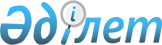 "Ақмола қаласын Қазақстан Республикасының астанасы деп жариялау туралы" Қазақстан Республикасы Президентiнiң 1997 жылғы 20 қазандағы N 3700 Жарлығын iске асыру жөнiндегi шаралар туралы
					
			Күшін жойған
			
			
		
					Қазақстан Республикасы Президентiнiң Жарлығы 1998 жылғы 19 наурыз N 3872. Күші жойылды - Қазақстан Республикасы Президентінің 2000.07.28. N 421 жарлығымен. ~U000421



          "Ақмола қаласын Қазақстан Республикасының астанасы деп жариялау
туралы" Қазақстан Республикасы Президентiнiң 1997 жылғы 20 қазандағы
N 3700  
 U973700_ 
  Жарлығына сәйкес және бюджет жүйесiнiң теңгермелiлiгiн
қамтамасыз ету мақсатында қаулы етемiн:




          1. "Ақмола арнайы экономикалық аймағын құру туралы" Қазақстан
Республикасы Президентiнiң 1998 жылғы 9 қазандағы N 3127 Жарлығымен 
(Қазақстан Республикасының ПҮАЖ-ы, 1996 ж., N 41, 383-құжат) бекiтiлген 
Ақмола арнайы экономикалық аймағы туралы ереженiң "Қаржы" деген IV 
тарауының 14-тармағы алтыншы абзацының күшi тоқтатыла тұрсын.




          2. Қазақстан Республикасының Үкiметi осы Жарлықтың 1-тармағы
күшiнде болатын кезеңге Ақмола арнайы экономикалық аймағының
бюджетiнен жасалатын аударымдардың мөлшерiн белгiлесiн.




          3. Осы Жарлық қол қойылған күнiнен бастап күшiне енедi.





     Қазақстан Республикасының
             Президентi 


					© 2012. Қазақстан Республикасы Әділет министрлігінің «Қазақстан Республикасының Заңнама және құқықтық ақпарат институты» ШЖҚ РМК
				